SEMESTRALIZADOKAWSAYPURA PUQUCHIY AYLLUCHASQA“CASIMIRO HUANCA”QHICHWA JATUN YACHAY WASI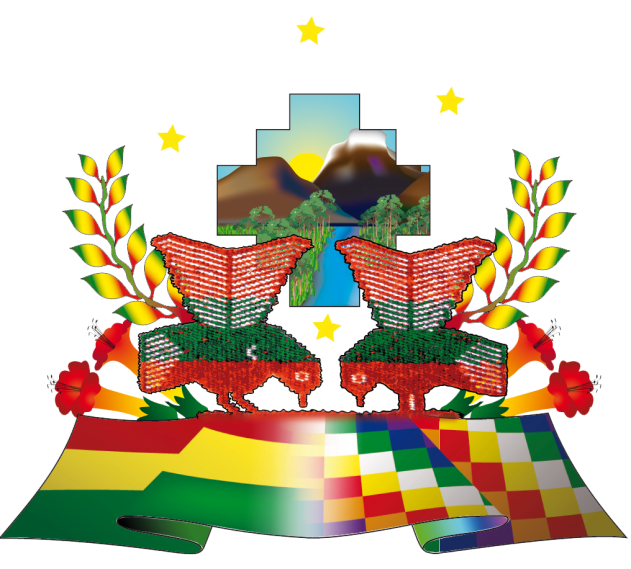 YACHAQAY JINATAQ YACHACHIY WAKICHIY(Plan de Enseñanza y Aprendizaje)xxxxxxxxxxxxxxxxxxxxxxxxxxxxxxxxxxxxxxxxxxxxxYachachiqBolivia – Quchapampa - Chimore
2020Datos académicosJustificación Objetivo holístico de la asignaturaProducto de asignaturaDescriba………………….Estructura de Unidades Didácticas productivasDecriba ……………Formas de Aprendizaje(Continuar generando cuadros según se necesite)Sistema de evaluación de 40% Teórica y 60% PracticaDescriba………….La metodología de la asignatura se basa en las cuatro dimensiones de la Chakana:Munay: Yachay: Ruway: Atiy: Medios de apoyo didácticoDescriba al 100%BibliografíaANUALIZADOKAWSAYPURA PUQUCHIY AYLLUCHASQA “CASIMIRO HUANCA”QHICHWA JATUN YACHAY WASIYACHAQAY JINATAQ YACHACHIY WAKICHIY(Plan de Enseñanza y Aprendizaje)xxxxxxxxYachachiqyyyyyyyyyyyyYachachiqANBolivia – Quchapampa - Chimore
2020
Nota: los contenidos deben desarrollarse de manera paralela reflejando interacción entre los mismos, siendo que ambos docentes de área deben desarrollar los contenidos de ambas asignaturas de manera complementaria, técnica especifica e individual reflejando esta interdisciplinariedad y en algunos casos en coordinación con atrás áreas afines.…Reportar todos los contenidos que aportan directamente al sub-producto anualIMAPI PUQUCHIY RUWAY JUNT’AY(Área)PUQUYNIN(Producto)PUQUYNINMAN CHAYANAPAQ THATKIYKUNA(Proceso para obtener el producto)PUQUYNINMAN CHAYANAPAQ IMAKUNA MANA JUNT’AY SAQIQKUNA(Dificultades que se puedan presentar para obtener el producto)Yachaqaypi(Académica)YACHAQANAKUNATARIPAY MUNAY MUNAYYACHAYRUWAYATIYRUWAY JUNT’AYPA PUQUYNINKUNAUNIDAD 1.- Yachachiy wakichiypi puquchiynin junt’aykuna (Unidades programáticas productivas)Yachachiy wakichiypi puquchiynin junt’aykuna (Unidades programáticas productivas)Yachaqay t’aqay chanta ruway taripay munay(Unidad temática y objetivo)Imaynamanta yachachiy junt’ay(Metodología)Unidad Temática 1: xxxxxxxxxxxxxxxxxx Objetivo: xxxxxxxxxxxxxxxxxx1.- xxxxxxxxxxxxxxx2.- xxxxxxxxxxxxxxxxxxxxxxxxxxxxxxxxxxxxxxxxxxxxxxYachay mask’ana tampu ukhupi ruway(Trabajo Práctico de Laboratorio)Mistakuq nakuna(Materiales)--xxxRuwaywan llamk’ay junt’aykuna(Trabajo Práctico de Campo)xxxPráctica 1: xxxx.xxxPráctica 2: xxxxxxxYachay t’aqakunawan yachakuqkunap yachayninkunta taripaspa kallpachay (Recuperación de conocimientos de los estudiantes participantes de la unidad temática)Yachay t’aqakunawan yachakuqkunap yachayninkunta taripaspa kallpachay (Recuperación de conocimientos de los estudiantes participantes de la unidad temática) Yachaykuna (Saberes)Imaynamanta yachachiypi junt’ay (Metodología empleada)xxxxxxxxxxxxxxxxxxxxxxxxxxxxxxDimensionesPorcentajePrueba integralPrueba calificableMunay:40% Yachay:20%Ruway:30%Atiy:10 %AREA VITAL:Territorio y cosmovision ASIGNATURAS:Gestion Territorial Integral IndigenaGeopolitica y ecologia de sistemas I. YACHACHIY WILLAY RIQSICHIYKUNA (Datos académicos)I. YACHACHIY WILLAY RIQSICHIYKUNA (Datos académicos)I. YACHACHIY WILLAY RIQSICHIYKUNA (Datos académicos)I. YACHACHIY WILLAY RIQSICHIYKUNA (Datos académicos)I. YACHACHIY WILLAY RIQSICHIYKUNA (Datos académicos)Willay riqsichiykuna (Datos informativos)Willay riqsichiykuna (Datos informativos)Willay riqsichiykuna (Datos informativos)Willay riqsichiykuna (Datos informativos)Willay riqsichiykuna (Datos informativos)Yachayñan:(Carrera)Ingeniería en Acuicultura Comunitaria y Gestión de AguaIngeniería en Acuicultura Comunitaria y Gestión de AguaIngeniería en Acuicultura Comunitaria y Gestión de AguaIngeniería en Acuicultura Comunitaria y Gestión de AguaYachaqay junt´aynin: (Nivel de Formación)Técnico Superior Técnico Superior Wata(Año)1er AñoYachay kallpachay junt´aynin:   (Área Vital)Territorio y Cosmovisión Territorio y Cosmovisión Territorio y Cosmovisión Territorio y Cosmovisión Jukchasqan llamk’ay Yachaqay t’aqakunaJukchasqan llamk’ay Yachaqay t’aqakunaJukchasqan llamk’ay Yachaqay t’aqakunaJukchasqan llamk’ay Yachaqay t’aqakunaJukchasqan llamk’ay Yachaqay t’aqakunaAsignaturas interdisciplinariasAsignaturas interdisciplinariasYachay t’aqa chimpu:(Código Quechua – Intercultural)Yachay t’aqa chimpu:(Código Quechua – Intercultural)Yachay t’aqa chimpu:(Código Quechua – Intercultural)Gestión Territorial Integral IndígenaGestión Territorial Integral IndígenaTSAA 101TSAA 101TSAA 101Geopolítica y ecología de sistemasGeopolítica y ecología de sistemasTSAA 102TSAA 102TSAA 102Pre-requisitos:Propedéutico Propedéutico Propedéutico Propedéutico Phani junt´aynin: (Carga Horaria quechua)TH:  140          (HP: 85 HT: 55)           TH:  140          (HP: 85 HT: 55)           TH:  140          (HP: 85 HT: 55)           TH:  140          (HP: 85 HT: 55)           Phani junt´aynin: (Carga Horaria Intercultural)TH:   160         (HP: 90 HT: 70)           TH:   160         (HP: 90 HT: 70)           TH:   160         (HP: 90 HT: 70)           TH:   160         (HP: 90 HT: 70)           Equipo Docente InterdisciplinarioEquipo Docente InterdisciplinarioEquipo Docente InterdisciplinarioEquipo Docente InterdisciplinarioEquipo Docente InterdisciplinarioÁrea Quechua:Lic. Franz RiveraLic. Franz RiveraLic. Franz RiveraLic. Franz RiveraÁrea Intercultural:Ing. Omar MeridaIng. Omar MeridaIng. Omar MeridaIng. Omar MeridaYuyay yachay phanikunaYuyay yachay phanikunaYuyay yachay phanikunaYuyay yachay phanikunaYuyay yachay phanikunaP’unchaw:(Quechua )Ch´askachaw – Qullurchaw -IllapachawCh´askachaw – Qullurchaw -IllapachawCh´askachaw – Qullurchaw -IllapachawCh´askachaw – Qullurchaw -IllapachawP’unchaw:(Intercultural)Qullurchaw – Illapachaw – Cha´skachawQullurchaw – Illapachaw – Cha´skachawQullurchaw – Illapachaw – Cha´skachawQullurchaw – Illapachaw – Cha´skachawPhani:(Quechua)09:00 – 10:30  14:00 -16:15   17:00 - 18:3009:00 – 10:30  14:00 -16:15   17:00 - 18:3009:00 – 10:30  14:00 -16:15   17:00 - 18:3009:00 – 10:30  14:00 -16:15   17:00 - 18:30Phani:(Intercultural)07:30 – 09:00   10:30 -12:0007:30 – 09:00   10:30 -12:0007:30 – 09:00   10:30 -12:0007:30 – 09:00   10:30 -12:00Yachaqana tinkunaJuk Kaq ÑiqiJuk Kaq ÑiqiJuk Kaq ÑiqiJuk Kaq ÑiqiII. YACHAY TARIPAY MUNAY (Objetivo Holístico)(Munay)Valoramos los Principios comunitarios, (Yachay) comprende la parte cultural, lingüística y la redacción técnica, aplicando la ofimática en la sistematización del (Ruay)diagnóstico de gestión territorial de comunidades de origen de los estudiantes (Atiy)para la elaboración de proyectos socio productivos que respondan a problemáticas del contexto. III. YACHAY KAMAY RUWAYKUNA (MUNAY, YACHAY, RUWAY, ATIY)(Competencias profesionales)Quechua Copiar de la malla curricularMUNAY: Valora y maneja la gestión territorial comunitaria   - Vivencias del Sumaq Kawsay y la PachamamaYACHAY: Conoce y analiza de manera critica la historia de las dinámicas territoriales de la Nación Quechua y la configuración territorial del Estado Plurinacional en los diferentes sistemas de vida y la pachaRUWAY: Gestiona el territorio comunitario en los sistemas de vida locales en el marco del Sumaq KawsayATIY: Maneja los sistemas normativos territoriales indígenas originarios campesinosInterculturalMUNAY: Conoce y maneja enfoques del desarrollo y concepciones de ecologíaYACHAY:  Conoce y analiza de manera critica la historia la globalización del territorio occidental y la territorialización de los estados dentro de los enfoques geopolíticos, las ciencias naturales y ecologíaRUWAY: Analiza los conceptos y visiones de territorialidad y clasificaciones vegetativas y productiva de acuerdo a zonas y sistemas de vida ATIY: Maneja y aplica el marco normativo del Estado Boliviano en temáticas de territorio, los Recursos Naturales y la Madre Tierra, en el marco del vivir bienIV. JALLP’AP RIKUKUYNIN (Efectos Territoriales)Revitaliza y fortalece su relación con su territorialidad de origen, concibiéndolo como su espacio de planificación territorial integral en base a los principios de la Pacha.Copiar de la malla curricularV. YACHAY KALLPACHAY JUNT’AYKUNAMANTA YACHAY T’AQAKUNA(Contenidos del área vital por asignatura)V. YACHAY KALLPACHAY JUNT’AYKUNAMANTA YACHAY T’AQAKUNA(Contenidos del área vital por asignatura)V. YACHAY KALLPACHAY JUNT’AYKUNAMANTA YACHAY T’AQAKUNA(Contenidos del área vital por asignatura)V. YACHAY KALLPACHAY JUNT’AYKUNAMANTA YACHAY T’AQAKUNA(Contenidos del área vital por asignatura)V. YACHAY KALLPACHAY JUNT’AYKUNAMANTA YACHAY T’AQAKUNA(Contenidos del área vital por asignatura)V. YACHAY KALLPACHAY JUNT’AYKUNAMANTA YACHAY T’AQAKUNA(Contenidos del área vital por asignatura)V. YACHAY KALLPACHAY JUNT’AYKUNAMANTA YACHAY T’AQAKUNA(Contenidos del área vital por asignatura)V. YACHAY KALLPACHAY JUNT’AYKUNAMANTA YACHAY T’AQAKUNA(Contenidos del área vital por asignatura)QUECHUACopiar de la malla curricularQUECHUACopiar de la malla curricularQUECHUACopiar de la malla curricularQUECHUACopiar de la malla curricularINTERCULURALINTERCULURALINTERCULURALINTERCULURALVivencia y descripción de las territorialidades de origen.Descripción del manejo de sistemas productivos en su territorio.  CosmovisiónVivencia y descripción de las territorialidades de origen.Descripción del manejo de sistemas productivos en su territorio.  CosmovisiónVivencia y descripción de las territorialidades de origen.Descripción del manejo de sistemas productivos en su territorio.  CosmovisiónVivencia y descripción de las territorialidades de origen.Descripción del manejo de sistemas productivos en su territorio.  CosmovisiónConcepciones de desarrollo Ecología de sistemas.Concepciones de desarrollo Ecología de sistemas.Concepciones de desarrollo Ecología de sistemas.Concepciones de desarrollo Ecología de sistemas.BiologíaBiologíaBiologíaBiologíaGlobalización occidental y desarrollismo Globalización occidental y desarrollismo Globalización occidental y desarrollismo Globalización occidental y desarrollismo VI. YACHAQAY JUNT’AY CHANTA RUWAY JUNT’AY THATKICHIY(Desarrollo de los Contenidos y Metodología - Quechua)VI. YACHAQAY JUNT’AY CHANTA RUWAY JUNT’AY THATKICHIY(Desarrollo de los Contenidos y Metodología - Quechua)VI. YACHAQAY JUNT’AY CHANTA RUWAY JUNT’AY THATKICHIY(Desarrollo de los Contenidos y Metodología - Quechua)VI. YACHAQAY JUNT’AY CHANTA RUWAY JUNT’AY THATKICHIY(Desarrollo de los Contenidos y Metodología - Quechua)VI. YACHAQAY JUNT’AY CHANTA RUWAY JUNT’AY THATKICHIY(Desarrollo de los Contenidos y Metodología - Quechua)VI. YACHAQAY JUNT’AY CHANTA RUWAY JUNT’AY THATKICHIY(Desarrollo de los Contenidos y Metodología - Quechua)VI. YACHAQAY JUNT’AY CHANTA RUWAY JUNT’AY THATKICHIY(Desarrollo de los Contenidos y Metodología - Quechua)VI. YACHAQAY JUNT’AY CHANTA RUWAY JUNT’AY THATKICHIY(Desarrollo de los Contenidos y Metodología - Quechua)CONTENIDOQUECHUA TALLER TÉCNICO PRACTICO PRODUCTIVOTALLER TÉCNICO PRACTICO PRODUCTIVOAPLICADO COMUNAL ETAAPLICADO COMUNAL ETAINVESTIGACIÓN COMUNITARIA Y LABORATORIOINVESTIGACIÓN COMUNITARIA Y LABORATORIOAULA: ANÁLISIS COMPARADO CRÍTICOCONTENIDOQUECHUA PRACTICA (60%)PRACTICA (60%)PRACTICA (60%)PRACTICA (60%)TEORÍA (40%)TEORÍA (40%)TEORÍA (40%)Vivencia y descripción de las territorialidades de origen.Talleres técnicos específicos  para la profundización de los aspectos territoriales de las comunidades Apertura y construcción de espacios ceremoniales Talleres técnicos específicos  para la profundización de los aspectos territoriales de las comunidades Apertura y construcción de espacios ceremoniales Participa en actividades de la comunidadY actividades propias del Yachay LLaqtaA través de  una descripción históricaRelatos vivencialesParticipa en actividades de la comunidadY actividades propias del Yachay LLaqtaA través de  una descripción históricaRelatos vivencialesDescribir las actividades  programadas  e instrumentos y técnicas  de apoyo que se usaran en el desarrollo de los contenidos Realiza entrevistas a sabios y sabias de la comunidad  para indagar sobre los territorios de origen Describir las actividades  programadas  e instrumentos y técnicas  de apoyo que se usaran en el desarrollo de los contenidos Realiza entrevistas a sabios y sabias de la comunidad  para indagar sobre los territorios de origen Conoce y describe los espacios de origen de la comunidadVII. YACHAYMANTA QHAWAY(Valoración de aprendizajes)VII. YACHAYMANTA QHAWAY(Valoración de aprendizajes)VII. YACHAYMANTA QHAWAY(Valoración de aprendizajes)VII. YACHAYMANTA QHAWAY(Valoración de aprendizajes)VII. YACHAYMANTA QHAWAY(Valoración de aprendizajes)VII. YACHAYMANTA QHAWAY(Valoración de aprendizajes)VII. YACHAYMANTA QHAWAY(Valoración de aprendizajes)VII. YACHAYMANTA QHAWAY(Valoración de aprendizajes)Valoración Evaluación Valoración Evaluación CRITERIO DE EVALUACIÓNCRITERIO DE EVALUACIÓNCRITERIO DE EVALUACIÓNINSTRUMENTO/HERRAMIENTAINSTRUMENTO/HERRAMIENTAINSTRUMENTO/HERRAMIENTAValoración Evaluación Valoración Evaluación Copiar de la malla curricularManejo de la gestión territorial comunitaria a través de vivencias comunitarias en complementariedad con la Pachamama.Copiar de la malla curricularManejo de la gestión territorial comunitaria a través de vivencias comunitarias en complementariedad con la Pachamama.Copiar de la malla curricularManejo de la gestión territorial comunitaria a través de vivencias comunitarias en complementariedad con la Pachamama.Guía de entrevista a sabios de la comunidadPrueba de conocimientoPlanilla descriptivaMapas parlantesGuía de entrevista a sabios de la comunidadPrueba de conocimientoPlanilla descriptivaMapas parlantesGuía de entrevista a sabios de la comunidadPrueba de conocimientoPlanilla descriptivaMapas parlantesFuentes Y Medios De Verificación Fuentes Y Medios De Verificación Entrevista estructuradaColash – Mapa Conceptual Fotografias Audios Entrevista estructuradaColash – Mapa Conceptual Fotografias Audios Entrevista estructuradaColash – Mapa Conceptual Fotografias Audios Entrevista estructuradaColash – Mapa Conceptual Fotografias Audios Entrevista estructuradaColash – Mapa Conceptual Fotografias Audios Entrevista estructuradaColash – Mapa Conceptual Fotografias Audios NIVELES DE COORDINACIÓN EN EL YACHAY LLAQTA (Prácticas, Laboratorio, POAI) NIVELES DE COORDINACIÓN EN EL YACHAY LLAQTA (Prácticas, Laboratorio, POAI) AREAS Y/O INSTANCIAS INVESTIGATIVAS – PRODUCTIVAS - ACADÉMICASAREAS Y/O INSTANCIAS INVESTIGATIVAS – PRODUCTIVAS - ACADÉMICASAREAS Y/O INSTANCIAS INVESTIGATIVAS – PRODUCTIVAS - ACADÉMICASAREAS Y/O INSTANCIAS INVESTIGATIVAS – PRODUCTIVAS - ACADÉMICASACTIVIDADACTIVIDADNIVELES DE COORDINACIÓN EN EL YACHAY LLAQTA (Prácticas, Laboratorio, POAI) NIVELES DE COORDINACIÓN EN EL YACHAY LLAQTA (Prácticas, Laboratorio, POAI) Técnico ViveroTécnico de Laboratorio química Técnico de producción en alimentosDirigente de la ComunidadTécnico ViveroTécnico de Laboratorio química Técnico de producción en alimentosDirigente de la ComunidadTécnico ViveroTécnico de Laboratorio química Técnico de producción en alimentosDirigente de la ComunidadTécnico ViveroTécnico de Laboratorio química Técnico de producción en alimentosDirigente de la ComunidadDesarrollo de plantación de Cítricos Realización de estudio de suelosProducción de artesaníasCoordinación de reuniones para desarrollo de diagnóstico territorial.Desarrollo de plantación de Cítricos Realización de estudio de suelosProducción de artesaníasCoordinación de reuniones para desarrollo de diagnóstico territorial.BIBLIOGRAFÍA:       (Bibliografía de la biblioteca de la Universidad en un 80%) Fausto Reinaga  “Revolución India”Guamán Poma de Ayala (Crónica y Buen Gobierno)BIBLIOGRAFÍA:       (Bibliografía de la biblioteca de la Universidad en un 80%) Fausto Reinaga  “Revolución India”Guamán Poma de Ayala (Crónica y Buen Gobierno)BIBLIOGRAFÍA:       (Bibliografía de la biblioteca de la Universidad en un 80%) Fausto Reinaga  “Revolución India”Guamán Poma de Ayala (Crónica y Buen Gobierno)BIBLIOGRAFÍA:       (Bibliografía de la biblioteca de la Universidad en un 80%) Fausto Reinaga  “Revolución India”Guamán Poma de Ayala (Crónica y Buen Gobierno)BIBLIOGRAFÍA:       (Bibliografía de la biblioteca de la Universidad en un 80%) Fausto Reinaga  “Revolución India”Guamán Poma de Ayala (Crónica y Buen Gobierno)BIBLIOGRAFÍA:       (Bibliografía de la biblioteca de la Universidad en un 80%) Fausto Reinaga  “Revolución India”Guamán Poma de Ayala (Crónica y Buen Gobierno)BIBLIOGRAFÍA:       (Bibliografía de la biblioteca de la Universidad en un 80%) Fausto Reinaga  “Revolución India”Guamán Poma de Ayala (Crónica y Buen Gobierno)BIBLIOGRAFÍA:       (Bibliografía de la biblioteca de la Universidad en un 80%) Fausto Reinaga  “Revolución India”Guamán Poma de Ayala (Crónica y Buen Gobierno)CONTENIDOINTERCULTURALTALLER TÉCNICO PRACTICO PRODUCTIVOTALLER TÉCNICO PRACTICO PRODUCTIVOAPLICADO COMUNAL ETAINVESTIGACIÓN COMUNITARIA Y LABORATORIOINVESTIGACIÓN COMUNITARIA Y LABORATORIOAULA: ANÁLISIS COMPARADO CRÍTICOCONTENIDOINTERCULTURALPRACTICA (60%)PRACTICA (60%)PRACTICA (60%)TEORÍA (40%)TEORÍA (40%)TEORÍA (40%)VII. YACHAYMANTA QHAWAY(Valoración de aprendizajes)VII. YACHAYMANTA QHAWAY(Valoración de aprendizajes)VII. YACHAYMANTA QHAWAY(Valoración de aprendizajes)VII. YACHAYMANTA QHAWAY(Valoración de aprendizajes)VII. YACHAYMANTA QHAWAY(Valoración de aprendizajes)VII. YACHAYMANTA QHAWAY(Valoración de aprendizajes)VII. YACHAYMANTA QHAWAY(Valoración de aprendizajes)Valoración Evaluación Valoración Evaluación CRITERIO DE EVALUACIÓNCRITERIO DE EVALUACIÓNINSTRUMENTO/HERRAMIENTAINSTRUMENTO/HERRAMIENTAINSTRUMENTO/HERRAMIENTAValoración Evaluación Valoración Evaluación Fuentes y medios de verificación Fuentes y medios de verificación NIVELES DE COORDINACIÓN EN EL YACHAY LLAQTA (Prácticas, Laboratorio, POAI) NIVELES DE COORDINACIÓN EN EL YACHAY LLAQTA (Prácticas, Laboratorio, POAI) AEREAS Y/O INSTANCIAS INVESTIGATIVAS – PRODUCCTIVAS - ACADÉMICASAEREAS Y/O INSTANCIAS INVESTIGATIVAS – PRODUCCTIVAS - ACADÉMICASAEREAS Y/O INSTANCIAS INVESTIGATIVAS – PRODUCCTIVAS - ACADÉMICASACTIVIDADACTIVIDADNIVELES DE COORDINACIÓN EN EL YACHAY LLAQTA (Prácticas, Laboratorio, POAI) NIVELES DE COORDINACIÓN EN EL YACHAY LLAQTA (Prácticas, Laboratorio, POAI) ......AB.AB.BIBLIOGRAFÍA:....BIBLIOGRAFÍA:....BIBLIOGRAFÍA:....BIBLIOGRAFÍA:....BIBLIOGRAFÍA:....BIBLIOGRAFÍA:....BIBLIOGRAFÍA:....VII. YACHACHIY JINATAQ YACHAQAY JUNT’AYKUNA (Cronograma)VII. YACHACHIY JINATAQ YACHAQAY JUNT’AYKUNA (Cronograma)VII. YACHACHIY JINATAQ YACHAQAY JUNT’AYKUNA (Cronograma)VII. YACHACHIY JINATAQ YACHAQAY JUNT’AYKUNA (Cronograma)VII. YACHACHIY JINATAQ YACHAQAY JUNT’AYKUNA (Cronograma)VII. YACHACHIY JINATAQ YACHAQAY JUNT’AYKUNA (Cronograma)VII. YACHACHIY JINATAQ YACHAQAY JUNT’AYKUNA (Cronograma)VII. YACHACHIY JINATAQ YACHAQAY JUNT’AYKUNA (Cronograma)VII. YACHACHIY JINATAQ YACHAQAY JUNT’AYKUNA (Cronograma)VII. YACHACHIY JINATAQ YACHAQAY JUNT’AYKUNA (Cronograma)VII. YACHACHIY JINATAQ YACHAQAY JUNT’AYKUNA (Cronograma)CONTENDIDOSActividades académico productivasActividades académico productivasActividades académico productivasActividades académico productivasInteracción comunitariaInteracción comunitariaActividades académico productivasActividades académico productivasInteracción comunitariaActividades académico productivasCONTENDIDOSFebreroMarzoAbrilMayoJunioJulioAgostoSeptiembreOctubreNoviembreContenido 1Desarrollo de talleres  en aplicación validación de instrumentos  de diagnóstico Desarrollo de Diagnóstico territorial Socialización y validación  de diagnóstico territorialContenido 2Desarrollo de talleres  en aplicación validación de instrumentos  de diagnóstico Desarrollo de Diagnóstico territorial Socialización y validación  de diagnóstico territorialContenido 3Desarrollo de talleres  en aplicación validación de instrumentos  de diagnóstico Desarrollo de Diagnóstico territorial Socialización y validación  de diagnóstico territorialContenido 4Desarrollo de talleres  en aplicación validación de instrumentos  de diagnóstico Desarrollo de Diagnóstico territorial Socialización y validación  de diagnóstico territorialContenido 5Desarrollo de talleres  en aplicación validación de instrumentos  de diagnóstico Desarrollo de Diagnóstico territorial Socialización y validación  de diagnóstico territorialContenido 6Desarrollo de talleres  en aplicación validación de instrumentos  de diagnóstico Desarrollo de Diagnóstico territorial Socialización y validación  de diagnóstico territorialContenido 7Desarrollo de talleres  en aplicación validación de instrumentos  de diagnóstico Desarrollo de Diagnóstico territorial Socialización y validación  de diagnóstico territorialDesarrollo de talleres  en aplicación validación de instrumentos  de diagnóstico Desarrollo de Diagnóstico territorial Socialización y validación  de diagnóstico territorialVIII. Yachaykunaman khuskachasqa juch'uy puquy jatarichiy (Construcción del sub-producto relacionado a los contenidos)VIII. Yachaykunaman khuskachasqa juch'uy puquy jatarichiy (Construcción del sub-producto relacionado a los contenidos)VIII. Yachaykunaman khuskachasqa juch'uy puquy jatarichiy (Construcción del sub-producto relacionado a los contenidos)CONTENIDOMETODOLOGÍA PARTICIPATIVA RELACIONADA AL SUBPRODUCTO APORTE AL SUB-PRODUCTO Quechua describir metodología practica desarrollada en relación al contenido y su aporte al sub-producto Elaboración de instrumentosIntercultural describir metodología practica desarrollada en relación al contenido y su aporte al sub-producto Elaboración de instrumentosQuechua describir metodología practica desarrollada en relación al contenido y su aporte al sub-producto Validación instrumentosIntercultural describir metodología practica desarrollada en relación al contenido y su aporte al sub-producto Validación instrumentosQuechua describir metodología practica desarrollada en relación al contenido y su aporte al sub-producto Aplicación de instrumentos de diagnóstico Intercultural describir metodología practica desarrollada en relación al contenido y su aporte al sub-producto Aplicación de instrumentos de diagnóstico Quechua describir metodología practica desarrollada en relación al contenido y su aporte al sub-producto componente del sub-productocomponente del sub-productoIntercultural describir metodología practica desarrollada en relación al contenido y su aporte al sub-producto componente del sub-productocomponente del sub-productoQuechua describir metodología practica desarrollada en relación al contenido y su aporte al sub-producto componente del sub-productocomponente del sub-productoIntercultural describir metodología practica desarrollada en relación al contenido y su aporte al sub-producto componente del sub-productocomponente del sub-productoQuechua describir metodología practica desarrollada en relación al contenido y su aporte al sub-producto componente del sub-productocomponente del sub-productoIntercultural describir metodología practica desarrollada en relación al contenido y su aporte al sub-producto componente del sub-productocomponente del sub-producto … … …IX. YACHAY T´AQAYPAQ CHANINCHAKUYNIN (evaluación de las asignaturas del área vital)IX. YACHAY T´AQAYPAQ CHANINCHAKUYNIN (evaluación de las asignaturas del área vital)IX. YACHAY T´AQAYPAQ CHANINCHAKUYNIN (evaluación de las asignaturas del área vital)IX. YACHAY T´AQAYPAQ CHANINCHAKUYNIN (evaluación de las asignaturas del área vital)IX. YACHAY T´AQAYPAQ CHANINCHAKUYNIN (evaluación de las asignaturas del área vital)IX. YACHAY T´AQAYPAQ CHANINCHAKUYNIN (evaluación de las asignaturas del área vital)CODIGO ASIGNATURATALLER TÉCNICO PRACTICO PRODUCTIVOAPLICADO COMUNAL ETAINVESTIGACIÓN COMUNITARIA Y LABORATORIOAULA: ANÁLISIS COMPARADO CRÍTICOPORCENTAJE%TSAA 101	3625211850TSAA 1023422192550PRACTICO 60 %PRACTICO 60 %TEÓRICO 40 %TEÓRICO 40 %IX. YACHAY T´AQAYPAQ CHANINCHAKUYNIN CRITERIO DE VALORACIÓN CUALITIVA Y CUANTITATIVA  (evaluación del área vital)IX. YACHAY T´AQAYPAQ CHANINCHAKUYNIN CRITERIO DE VALORACIÓN CUALITIVA Y CUANTITATIVA  (evaluación del área vital)IX. YACHAY T´AQAYPAQ CHANINCHAKUYNIN CRITERIO DE VALORACIÓN CUALITIVA Y CUANTITATIVA  (evaluación del área vital)IX. YACHAY T´AQAYPAQ CHANINCHAKUYNIN CRITERIO DE VALORACIÓN CUALITIVA Y CUANTITATIVA  (evaluación del área vital)IX. YACHAY T´AQAYPAQ CHANINCHAKUYNIN CRITERIO DE VALORACIÓN CUALITIVA Y CUANTITATIVA  (evaluación del área vital)AREA VITAL:ORGANIZACIÓN Y GESTIÓNATIY RUAYYACHAYMUNAYColocar el Sub producto de área vital Participa de manera responsable  bajo los principios de la nación Quechua en el desarrollo de talleres técnicos practico productivos a través de la aplicación de instrumentos de diagnóstico territorialEn el desarrollo del diagnóstico ha demostrado alto nivel de coordinación con su organización social manteniendo una relación fraterna   PRÁCTICO 60 %PRÁCTICO 60 %TEÓRICO 40 %TEÓRICO 40 %XI. POAI manaqa puquchiykuna jatarichiy (Síntesis de aportes a módulos productivos o POAI)XI. POAI manaqa puquchiykuna jatarichiy (Síntesis de aportes a módulos productivos o POAI)XI. POAI manaqa puquchiykuna jatarichiy (Síntesis de aportes a módulos productivos o POAI)XI. POAI manaqa puquchiykuna jatarichiy (Síntesis de aportes a módulos productivos o POAI)XI. POAI manaqa puquchiykuna jatarichiy (Síntesis de aportes a módulos productivos o POAI)Módulo productivoJustificaciónContenidosTemasCarga horaria PrácticaCarga horaria totalCarga horaria totalCarga horaria totalCarga horaria totalYachachiqYachachiq